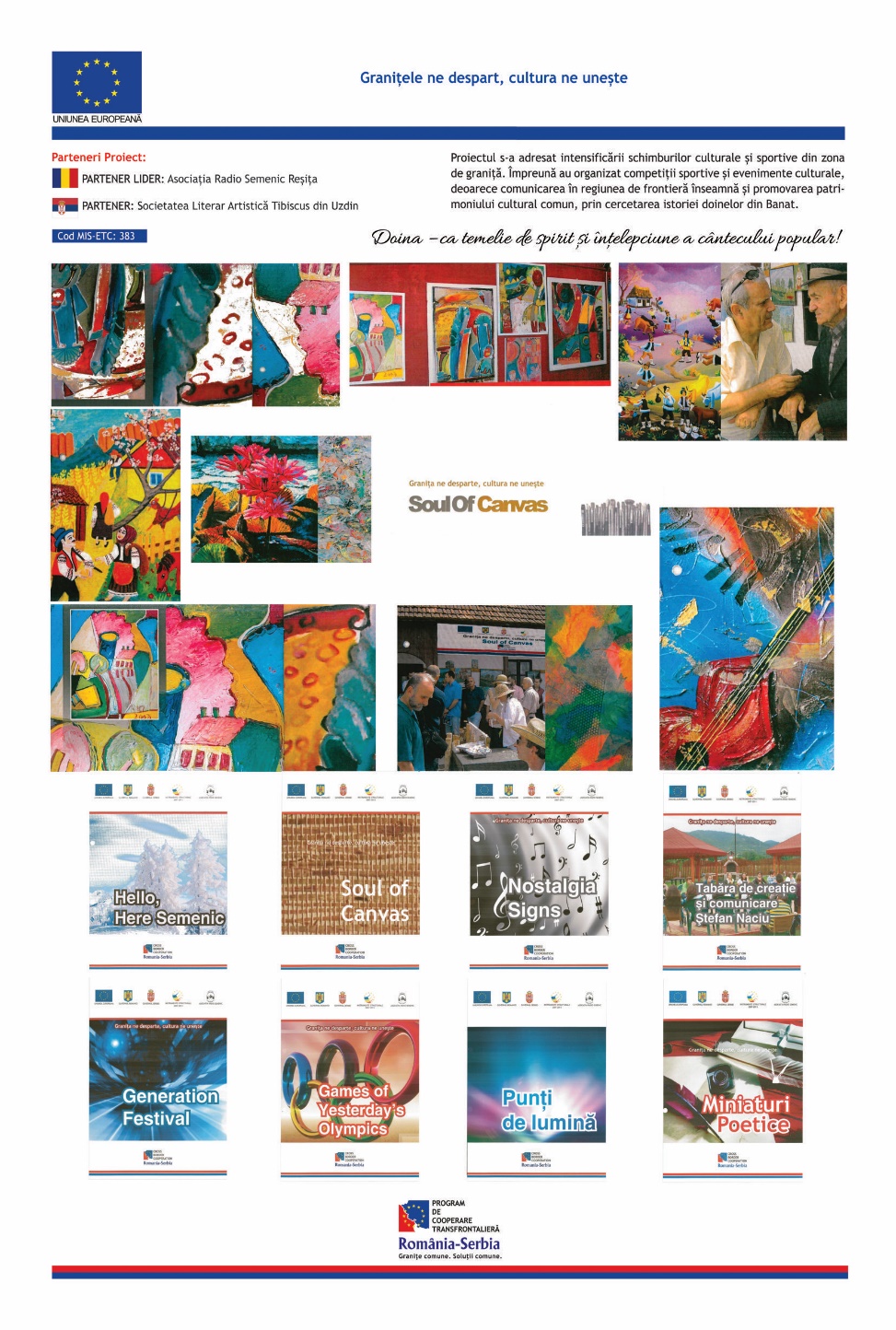 Project informationProject informationCALL FOR PROPOSALS1MIS-ETC:383PRIORITY AXIS:3    Promoting “people to people” exchangesMEASURE:3.3 Increase educational, cultural and sporting exchangePROJECT TITLE:BORDERS SET US APART, CULTURE LINKS USACRONYM:BSUACLUDURATION:01.01.2011 – 30.06.2012IPA FUNDS CONTRACTED:177.768,15 €TOTAL FUNDS CONTRACTED:209.139 €ABSORBTION RATE (%):95,66 %PROJECT OBJECTIVE(S):Intensification of the cultural and sporting exchanges in the border aria between Romania and Serbia, by initiating common activities as cultural events and sport competitions to improve the local communities contact.Developing the necessary resources for creating the premises of a better communication between border regions.Increase public awareness level for cross border cooperation in cultural and sports field.Develop cultural cooperation in the Romanian-Serbian border area by promoting common cultural heritage of cross border areaSHORT DESCRIPTION OF THE PROJECT:The project "Borders Set Us Apart, Culture Link Us," came as a natural continuation of the cooperation between the two project partners in organizing cultural and sporting events.The project created the premises for improving local communities contact in the Romanian – Serbian border. Through the project the situation of the direct and indirect beneficiaries has been improved, materials and more extensive documentation for a better knowledge and mutual understanding have been created, folk and religious traditions of the region of Banat, on both sides of the border has been preserved and literature, naive art, sportive competition in the area have been promoted.DEGREE OF ACHIEVEMENT OF INDICATORS: RESULTS ACHIEVED, INCLUDING PHOTOS: increasing of the instruction level of the participants at the events organized during project implementation.increasing of the public awareness level of the cross-border cooperationediting a DVD with a documentary dedicated to Generations festivalediting one Collection with most interesting works from the camp "Stefan Naciu" creation and communication fieldediting a volume of poetry from "Light Bridges" literary meetingediting a CD with the best told jokes from this section of the meeting the "Light Bridges" literary meetingediting a illustrated brochure dedicated to the festival "Hello! Here Semenic" folk music festivalediting a DVD dedicated to the festival "Hello! Here Semenic" folk music festivalediting a CD with traditional songs “doine” the "Nostalgia Sings" traditional music festivalediting illustrated brochure, the "Poetic Miniatures" symposium and exhibitionediting a religious poetry volume for the “The Annunciation" festivalediting a CD with religious music for the “The Annunciation" festivalediting a photo album from the exhibition “Soul on Canvas”editing the volume “Istoria doinelor” as the result of the linguistic studyPartnership informationCOUNTRYCOUNTY/DISTRICTBUDGET(EURO)CONTACT DETAILSLEAD PARTNER:SEMENIC RADIO ASSOCIATIONRomaniaCARAŞ-SEVERIN209.139REŞIŢA, Petru Maior Str., No 71Tel. 0040 255 206 055PARTNER 2:LITERARY ARTISTIC SOCIETY "TIBISCUS"SerbiaJUZNO BANATSKI0UZDIN, Tudor Vladimirescu Str., No. 176 BTel. 0038113763262